DSWD DROMIC Report #10 on Tropical Depression “VICKY”as of 29 December 2020, 6PMSituation OverviewOn 18 December 2020, Tropical Depression “VICKY” entered the Philippine Area of Responsibility (PAR) and made its first landfall in the municipality of Banganga, Davao Oriental at around 2PM. On 19 December 2020, Tropical Depression “VICKY” made another landfall in Puerto Princesa City, Palawan and remained a tropical depression while exiting the Philippine Area of Responsibility (PAR) on 20 December 2020.Source: DOST-PAGASA Severe Weather BulletinStatus of Affected Families / PersonsA total of 61,114 families or 264,047 persons were affected in 360 barangays in Regions VII, VIII, XI and Caraga (see Table 1).Table 1. Number of Affected Families / PersonsN ote: Ongoing assessment and validation being conducted. Source: DSWD-FOs VII, VIII, XI and CARAGAStatus of Displaced Families / PersonsInside Evacuation CentersThere are 159 families or 652 persons currently taking temporary shelter in 5 evacuation centers in Regions VII, VIII, XI and Caraga (see Table 2).Table 2. Number of Displaced Families / Persons Inside Evacuation Centers Note: Ongoing assessment and validation being conducted. Source: DSWD-FOs VII, VIII, XI and CARAGAOutside Evacuation CentersA total of 11,415 families or 44,504 persons sought shelter with their relatives and/or friends in Region Caraga (see Table 3).Table 3. Number of Displaced Families / Persons Outside Evacuation CentersNote: Ongoing assessment and validation being conducted.Source: DSWD FO-CARAGADamaged Houses There are 1,142 damaged houses; of which, 504 are totally damaged and 638 are partially damaged (see Table 4).Table 4. Number of Damaged HousesN ote: Ongoing assessment and validation being conducted.Source: DSWD FOs VII, XI and CARAGAAssistance provided A total of ₱6,495,793.13 worth of assistance was provided to the affected families; of which, ₱5,591,481.13 from DSWD and ₱904,312.00 from LGUs (see Table 5).Table 5. Cost of Assistance Provided to Affected Families / PersonsS ource: DSWD-FOs XI and CARAGADSWD DISASTER RESPONSE INFORMATION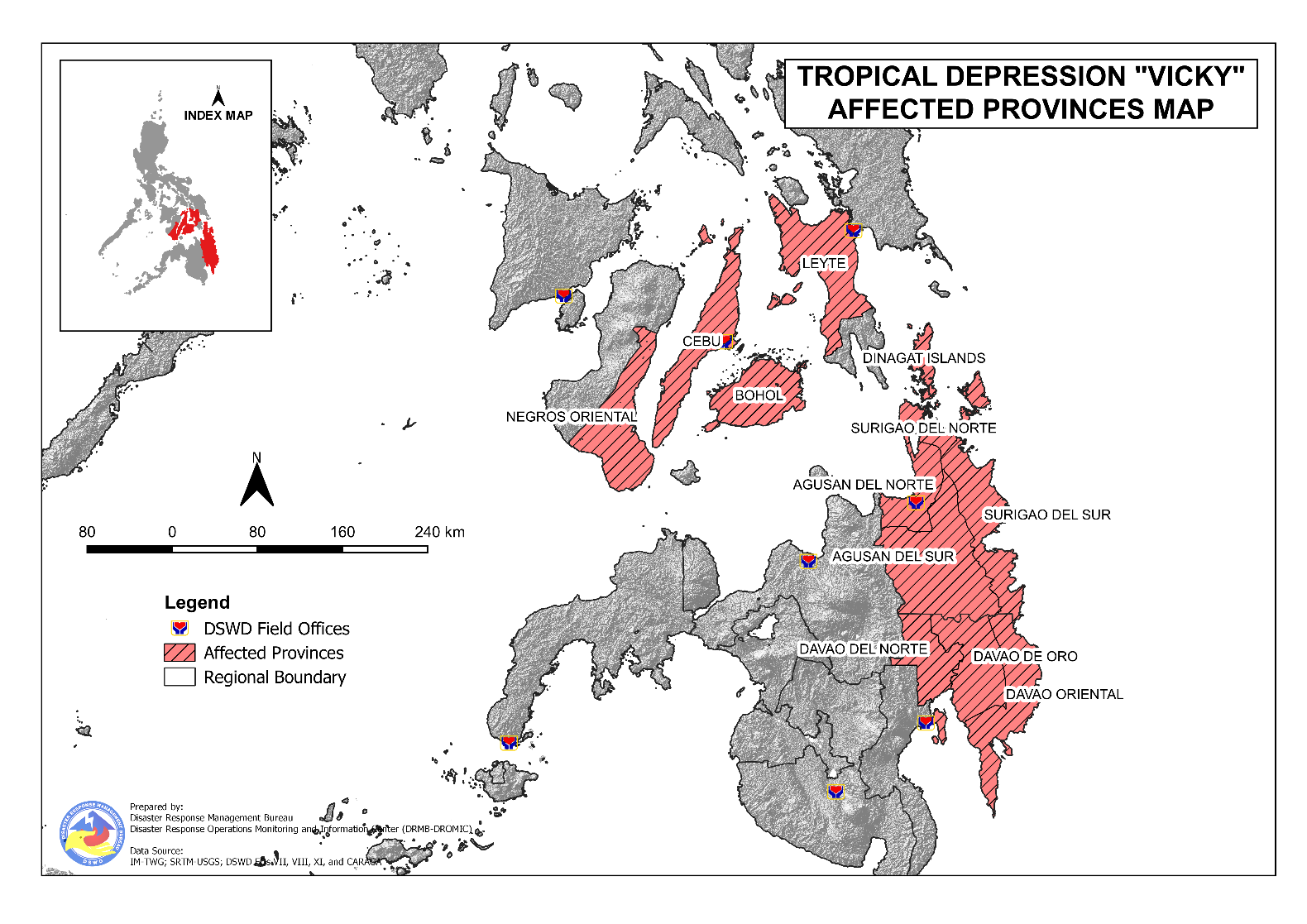 Situational ReportsDSWD-DRMBDSWD-NRLMBDSWD-FO MIMAROPADSWD-FO VIDSWD-FO VIIDSWD-FO VIIIDSWD-FO XDSWD-FO XIDSWD-FO CARAGA*****The Disaster Response Operations Monitoring and Information Center (DROMIC) of the DSWD-DRMB is closely monitoring the effects of Tropical Depression “Vicky” and is coordinating with the concerned DSWD Field Offices for any significant updates.Prepared by:							MARIEL B. FERRARIZJEM ERIC F. FAMORCANReleasing Officer		PHOTO DOCUMENTATION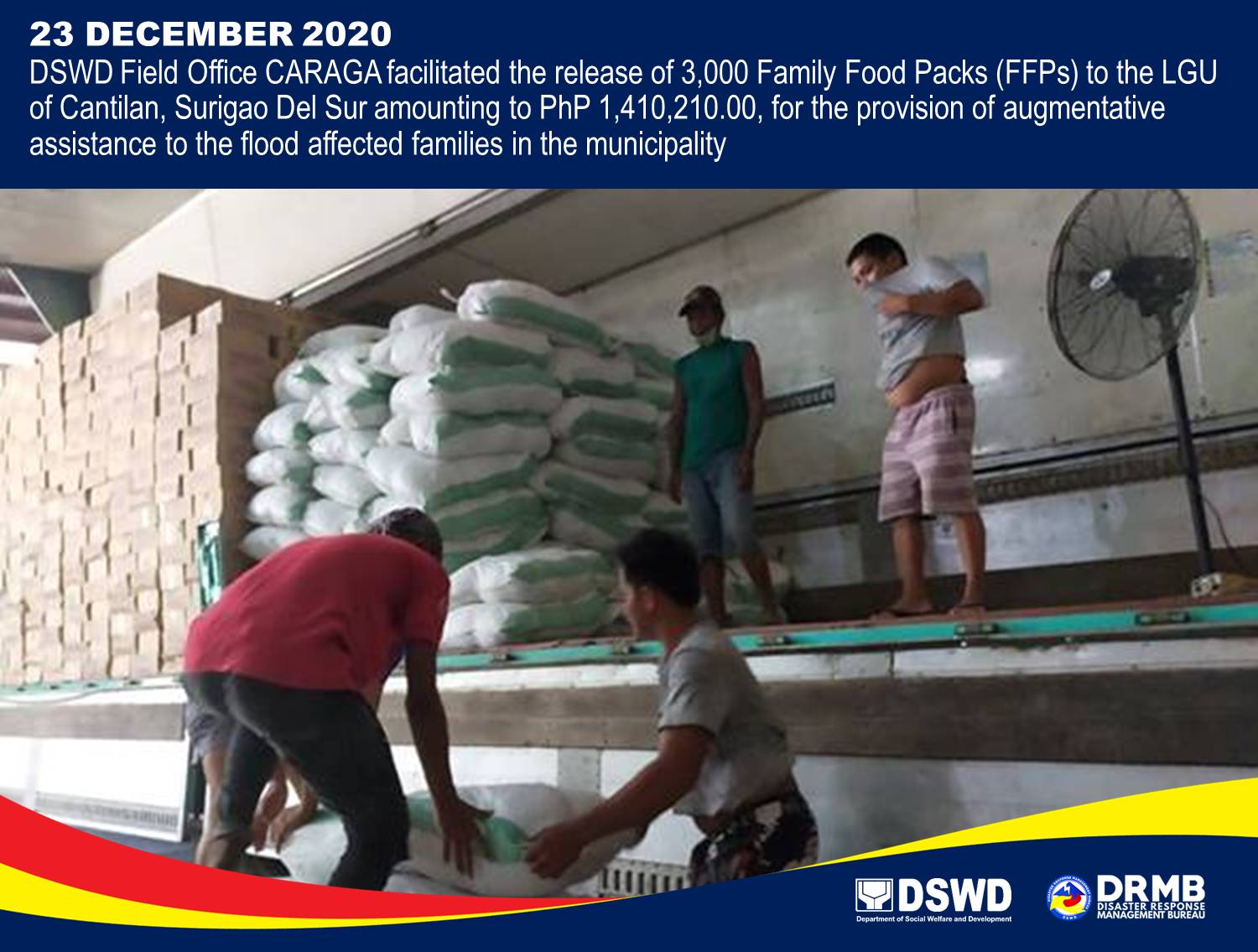 REGION / PROVINCE / MUNICIPALITY REGION / PROVINCE / MUNICIPALITY  NUMBER OF AFFECTED  NUMBER OF AFFECTED  NUMBER OF AFFECTED REGION / PROVINCE / MUNICIPALITY REGION / PROVINCE / MUNICIPALITY  Barangays  Families  Persons GRAND TOTALGRAND TOTAL360 61,114 264,047 REGION VIIREGION VII34  638 2,598 BoholBohol3  15  60 Candijay3  15  60 CebuCebu17  461 1,900 Argao1  15  45 Boljoon2  13  44 Compostela2  54  221 Dalaguete1  2  8 Danao City1  150  600 Dumanjug1  20  140 Lapu-Lapu City (Opon)6  183  750 Sibonga3  24  92 Negros OrientalNegros Oriental14  162  638 Bais City3  33  125 Dumaguete City (capital)6  92  365 City of Tanjay5  37  148 REGION VIIIREGION VIII2  12  38 LeyteLeyte2  12  38 MacArthur1  10  34 Mahaplag1  2  4 REGION XIREGION XI22  608 2,818 Davao de OroDavao de Oro13  294 1,268 Compostela2  10  37 Mawab1  7  20 Monkayo3  72  360 Montevista1  13  65 Nabunturan (capital)4  152  546 Pantukan2  40  240 Davao del NorteDavao del Norte8  310 1,530 Asuncion (Saug)6  238 1,180 Kapalong1  12  50 New Corella1  60  300 Davao OrientalDavao Oriental1  4  20 Cateel1  4  20 CARAGACARAGA302 59,856 258,593 Agusan del NorteAgusan del Norte32 1,493 6,775 Butuan City (capital)16  852 4,066 City of Cabadbaran11  512 2,257 Jabonga2  38  119 Las Nieves1  10  50 Remedios T. Romualdez2  81  283 Agusan del SurAgusan del Sur119 31,516 135,883 City of Bayugan3  172  825 Bunawan10 8,295 30,440 Esperanza24 3,665 16,727 La Paz4 1,752 8,760 Loreto3  160  668 Prosperidad (capital)22 7,180 35,900 Rosario11 6,162 23,470 San Francisco16 1,184 4,701 Santa Josefa4  33  137 Sibagat7  121  629 Talacogon8 1,236 7,266 Trento2  554 1,350 Veruela5 1,002 5,010 Dinagat IslandDinagat Island2  2  10 Cagdianao2  2  10 Surigao del NorteSurigao del Norte20  564 2,232 Bacuag4  47  179 Mainit5  70  324 Malimono2  162  618 Sison2  69  268 Surigao City (capital)3  70  285 Tagana-an4  146  558 Surigao del SurSurigao del Sur129 26,281 113,693 Barobo11 3,821 14,565 Bayabas1  20  100 City of Bislig12 3,290 10,325 Cagwait5  27  135 Cantilan14 1,951 9,755  Carmen6  423 1,746 Carrascal14 7,019 35,095 Hinatuan7  609 3,045 Lanuza1  18  70 Lianga6  776 3,390 Madrid5  929 4,143 Marihatag6  214 1,070 San Agustin6  554 2,064 San Miguel14 1,547 7,133 Tagbina14 3,106 14,469 Tago7 1,977 6,588 REGION / PROVINCE / MUNICIPALITY REGION / PROVINCE / MUNICIPALITY  NUMBER OF EVACUATION CENTERS (ECs)  NUMBER OF EVACUATION CENTERS (ECs)  NUMBER OF DISPLACED  NUMBER OF DISPLACED  NUMBER OF DISPLACED  NUMBER OF DISPLACED REGION / PROVINCE / MUNICIPALITY REGION / PROVINCE / MUNICIPALITY  NUMBER OF EVACUATION CENTERS (ECs)  NUMBER OF EVACUATION CENTERS (ECs)  INSIDE ECs  INSIDE ECs  INSIDE ECs  INSIDE ECs REGION / PROVINCE / MUNICIPALITY REGION / PROVINCE / MUNICIPALITY  NUMBER OF EVACUATION CENTERS (ECs)  NUMBER OF EVACUATION CENTERS (ECs)  Families  Families  Persons  Persons REGION / PROVINCE / MUNICIPALITY REGION / PROVINCE / MUNICIPALITY  CUM  NOW  CUM  NOW  CUM  NOW GRAND TOTALGRAND TOTAL 255  5 10,854  159 45,904  652 REGION VIIREGION VII 13  4  374  152 1,519  622 CebuCebu 7  1  212  60  881  257 Argao 1  -  15  -  45  - Compostela 2  -  54  -  221  - Dalaguete 1  -  2  -  8  - Dumanjug 1  -  20  -  140  - Lapu-Lapu City (Opon) 1  1  97  60  375  257 Sibonga 1  -  24  -  92  - Negros OrientalNegros Oriental 6  3  162  92  638  365 Bais City 2  -  33  -  125  - Dumaguete City (capital) 3  3  92  92  365  365 City of Tanjay 1  -  37  -  148  - REGION VIIIREGION VIII 1 -  10 -  34 - LeyteLeyte 1 -  10 -  34 - MacArthur 1  -  10  -  34  - REGION XIREGION XI 15 -  459 - 2,071 - Davao de OroDavao de Oro 9 -  221 -  891 - Monkayo 3  -  69  -  345  - Nabunturan (capital) 6  -  152  -  546  - Davao del NorteDavao del Norte 6 -  238 - 1,180 - Asuncion (Saug) 6  -  238  - 1,180  - CARAGACARAGA 226  1 10,011  7 42,280  30 Agusan del NorteAgusan del Norte 31 - 1,357 - 6,095 - Butuan City (capital) 19  -  852  - 4,066  - City of Cabadbaran 7  -  376  - 1,577  - Jabonga 2  -  38  -  119  - Las Nieves 1  -  10  -  50  - Remedios T. Romualdez 2  -  81  -  283  - Agusan del SurAgusan del Sur 81  1 5,120  7 21,137  30 City of Bayugan 3  -  172  -  825  - Bunawan 8  1  279  7  908  30 Esperanza 12  -  258  - 1,244  - Loreto 4  -  160  -  668  - Prosperidad (capital) 18  - 1,226  - 5,823  - Rosario 9  - 2,043  - 8,558  - San Francisco 4  -  129  -  489  - Santa Josefa 3  -  18  -  66  - Sibagat 5  -  83  -  370  - Talacogon 8  -  86  -  355  - Trento 3  -  554  - 1,350  - Veruela 4  -  112  -  481  - Surigao del NorteSurigao del Norte 25 -  564 - 2,232 - Bacuag 4  -  47  -  179  - Mainit 5  -  70  -  324  - Malimono 8  -  162  -  618  - Sison 2  -  69  -  268  - Surigao City (capital) 3  -  70  -  285  - Tagana-an 3  -  146  -  558  - Surigao del SurSurigao del Sur 89 - 2,970 - 12,816 - Barobo 10  -  306  - 1,580  - Bayabas 1  -  20  -  100  - City of Bislig 8  -  266  - 1,305  - Cagwait 4  -  23  -  115  - Cantilan 6  -  109  -  449  -  Carmen 5  -  160  -  558  - Carrascal 3  -  47  -  186  - Lanuza 2  -  18  -  70  - Lianga 11  -  579  - 2,829  - Madrid 4  -  159  -  472  - Marihatag 4  -  19  -  89  - San Agustin 8  -  270  - 1,161  - San Miguel 5  -  350  - 1,750  - Tagbina 17  -  363  - 1,358  - Tago 1  -  281  -  794  - REGION / PROVINCE / MUNICIPALITY REGION / PROVINCE / MUNICIPALITY  NUMBER OF DISPLACED  NUMBER OF DISPLACED  NUMBER OF DISPLACED  NUMBER OF DISPLACED REGION / PROVINCE / MUNICIPALITY REGION / PROVINCE / MUNICIPALITY  OUTSIDE ECs  OUTSIDE ECs  OUTSIDE ECs  OUTSIDE ECs REGION / PROVINCE / MUNICIPALITY REGION / PROVINCE / MUNICIPALITY  Families  Families  Persons  Persons REGION / PROVINCE / MUNICIPALITY REGION / PROVINCE / MUNICIPALITY  CUM  NOW  CUM  NOW GRAND TOTALGRAND TOTAL11,415 - 44,504 - CARAGACARAGA11,415 - 44,504 - Agusan del NorteAgusan del Norte 136 -  680 - City of Cabadbaran 136  -  680  - Agusan del SurAgusan del Sur6,398 - 23,314 - Bunawan5,159  - 18,335  - Esperanza 863  - 3,349  - Prosperidad (capital) 323  - 1,300  - Santa Josefa 15  -  71  - Sibagat 38  -  259  - Dinagat IslandDinagat Island 2 -  10 - Cagdianao 2  -  10  - Surigao del SurSurigao del Sur4,879 - 20,500 - Barobo 45  -  225  - City of Bislig1,804  - 9,020  -  Carmen 263  - 1,188  - Lianga 197  -  561  - Marihatag 25  -  116  - San Agustin 284  -  903  - San Miguel 407  - 2,035  - Tagbina 158  -  658  - Tago1,696  - 5,794  - REGION / PROVINCE / MUNICIPALITY REGION / PROVINCE / MUNICIPALITY   NO. OF DAMAGED HOUSES   NO. OF DAMAGED HOUSES   NO. OF DAMAGED HOUSES REGION / PROVINCE / MUNICIPALITY REGION / PROVINCE / MUNICIPALITY  Total  Totally  Partially GRAND TOTALGRAND TOTAL        1,142            504            638 REGION VIIREGION VII           102              66              36 CebuCebu             95              60              35 Lapu-Lapu City (Opon)             95              60              35 Negros OrientalNegros Oriental               7                6                1 Dumaguete City (capital)               7                6                1 REGION XIREGION XI               1                 -                1 Davao de OroDavao de Oro               1                 -                1 Nabunturan (capital)               1                -                1 CARAGACARAGA        1,039            438            601 Agusan del SurAgusan del Sur           426            365              61 Bunawan             30              30                - Prosperidad (capital)             89              31              58 Rosario           300            300                - Sibagat               7                4                3 Dinagat IslandDinagat Island               2                2                 - Cagdianao               2                2                - Surigao del SurSurigao del Sur           611              71            540 Barobo           503              46            457 City of Bislig             25                9              16 Cagwait               4                -                4 Cantilan             22                1              21 Carrascal               1                -                1 Lanuza             11                -              11 Lianga             18                3              15 Madrid               1                -                1 San Miguel               2                -                2 Tagbina             18                8              10 Tago               6                4                2 REGION / PROVINCE / MUNICIPALITY REGION / PROVINCE / MUNICIPALITY  COST OF ASSISTANCE  COST OF ASSISTANCE  COST OF ASSISTANCE  COST OF ASSISTANCE  COST OF ASSISTANCE REGION / PROVINCE / MUNICIPALITY REGION / PROVINCE / MUNICIPALITY  DSWD  LGU  NGOs  OTHERS  GRAND TOTAL GRAND TOTALGRAND TOTAL   5,591,481.13    904,312.00        -               -      6,495,793.13 REGION XIREGION XI   1,470,450.00                   -          -               -      1,470,450.00 Davao OrientalDavao Oriental   1,470,450.00                   -          -               -      1,470,450.00 Province   1,470,450.00                  -         -              -      1,470,450.00 CARAGACARAGA   4,121,031.13    904,312.00        -               -      5,025,343.13 Agusan del NorteAgusan del Norte                     -      417,482.00        -               -         417,482.00 Butuan City (capital)                    -      309,320.00       -              -         309,320.00 City of Cabadbaran                    -      108,162.00       -              -         108,162.00 Agusan del SurAgusan del Sur                     -      180,060.00        -               -         180,060.00 Bunawan                    -      135,216.00       -              -         135,216.00 San Francisco                    -        44,844.00       -              -           44,844.00 Surigao del SurSurigao del Sur   4,121,031.13    306,770.00        -               -      4,427,801.13 Barobo   1,273,784.41    235,820.00       -              -      1,509,604.41 Cantilan   1,410,210.00                  -         -              -      1,410,210.00  Carmen                    -        70,950.00       -              -           70,950.00 Lianga      451,770.00                  -         -              -         451,770.00 Madrid      985,266.72                  -         -              -         985,266.72 DATESITUATIONS / ACTIONS UNDERTAKEN29 December 2020The Disaster Response Management Bureau (DRMB) is closely coordinating with the concerned field offices for significant disaster response updates.All QRT members and emergency equipment are on standby and ready for deployment.DATESITUATIONS / ACTIONS UNDERTAKEN20 December 2020DSWD-NRLMB is continuously repacking goods for possible augmentation.DATESITUATIONS / ACTIONS UNDERTAKEN23 December 2020DSWD-FO MIMAROPA submitted their terminal reportA total of 267 families or 1,097 persons have preemptively evacuated in 11 evacuation centers in REGION MIMAROPADATESITUATIONS / ACTIONS UNDERTAKEN18 December 2020All QRT members are on standby and ready for augmentation if needed following the new normal protocols of the agency.The RDANA Team, composed of 40 trained QRTs is ready to be deployed when needed.DATESITUATIONS / ACTIONS UNDERTAKEN23 December 2020DSWD-FO VII is in close coordination with the affected LGUs for any augmentation support needed.The Local Government Unit of Lapulapu is currently processing the emergency shelter assistance through the CSWDO, a total of P10,000 will be given to those with totally damaged houses while P5,000 will be given to those with partially damaged houses.A total of 178 families or 704 persons have preemptively evacuated in 4 evacuation centers in REGION VIIDATESITUATIONS / ACTIONS UNDERTAKEN22 December 2020DSWD-FO VIII submitted their terminal reportDATESITUATIONS / ACTIONS UNDERTAKEN18 December 2020DSWD-FO X is continuously monitoring the possible effects of TD Vicky to the Region.DATESITUATIONS / ACTIONS UNDERTAKEN21 December 2020DSWD-FO XI Regional DROMIC Focal Person is in close coordination with the Municipal Social Welfare Development Office and Provincial/City/Municipal Disaster Risk Reduction Management Office for updates.DSWD-FO XI Provided 3,000 family food packs worth ₱1,470,450.00 to the affected families in the Municipalities of the Provincial Government of Davao Oriental.DATESITUATIONS / ACTIONS UNDERTAKEN29 December 2020DSWD-FO Caraga facilitated the release of AICS financial assistance to the families affected by flooding due to TD VICKY in the municipalities of Prosperdidad, Agusan Del Sur and Cabadbaran, Agusan Del Norte.DSWD FO Caraga has an ongoing payout of AICS financial assistance is also conducted in the municipality of Rosario and Bunawan, Agusan Del Sur.DSWD FO Caraga facilitated the delivery of 2,096 Family Food Packs to the municipality of Madrid, Surigao Del Sur amounting to PhP 985,266.72.